GUÍA DE LENGUAJE¿Qué necesito saber?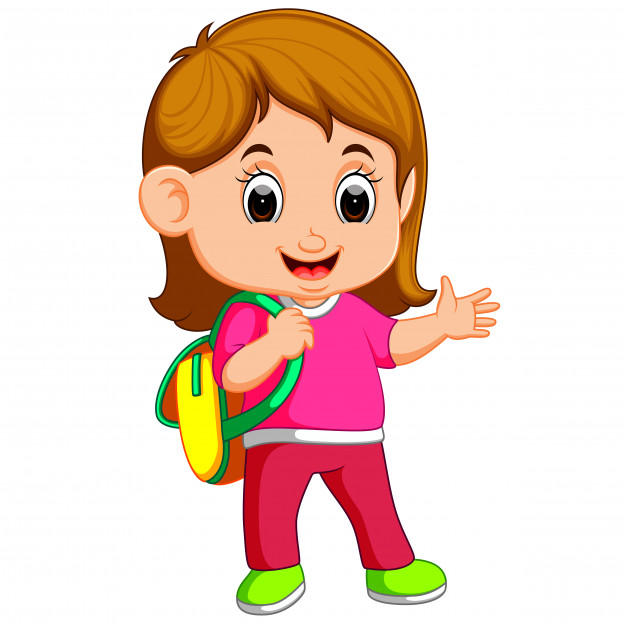 Entonces: Reconocer es: Examinar con cuidado y atención.Entendemos que las letras forman el abecedario y forman palabras.las sílabas, son conjuntos de dos o tres letras. Cuando leemos realizamos un proceso de comprensión de códigosCuando escribimos representamos las palabras.¡Comencemos la clase!              Mayúscula                                                                     Minúscula                                                                                                                                                           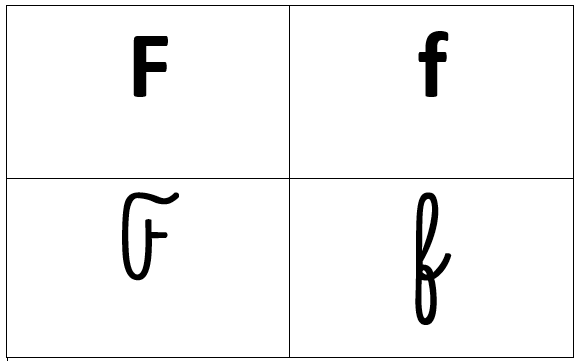 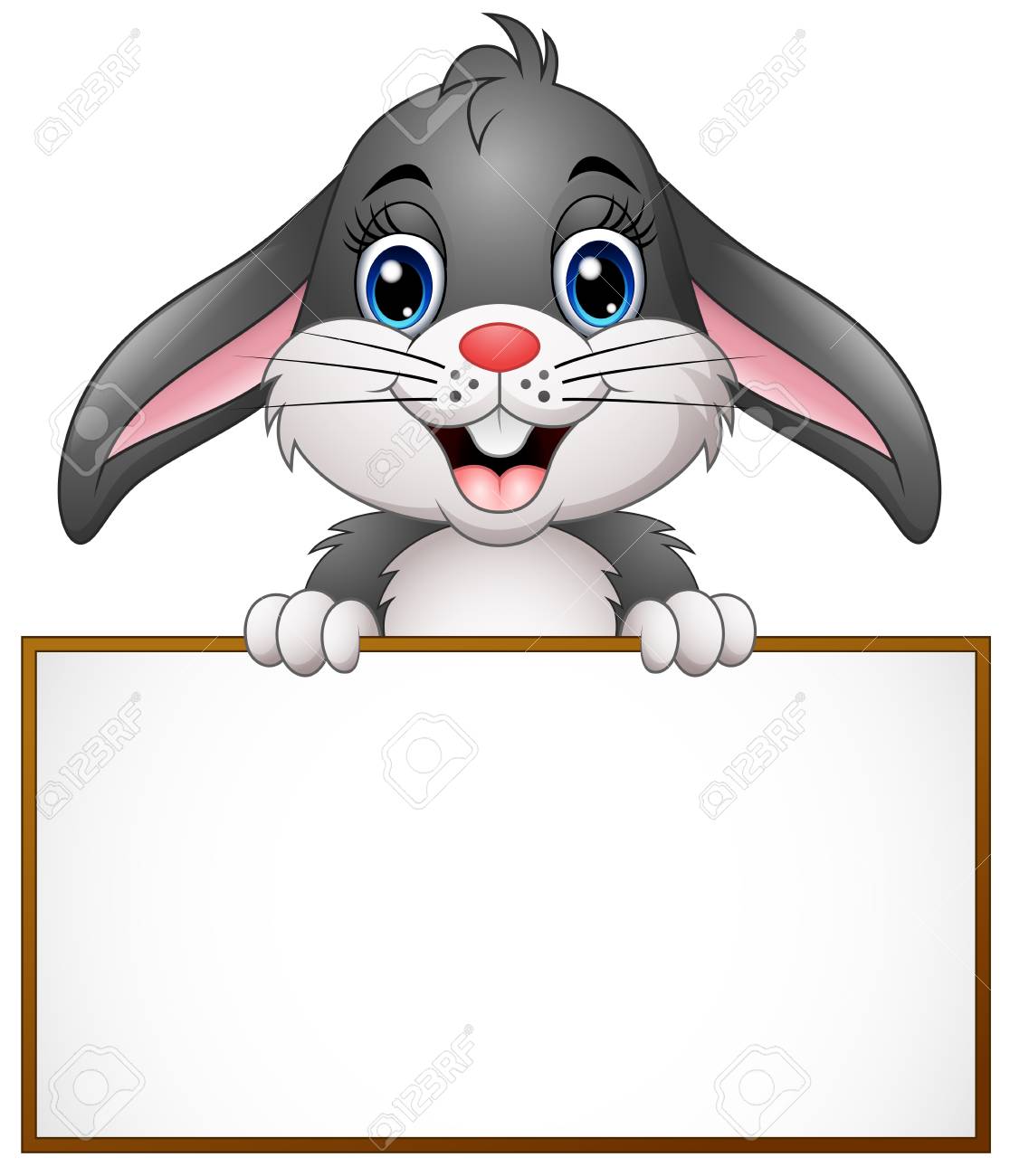 Diferentes formas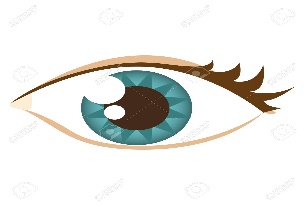 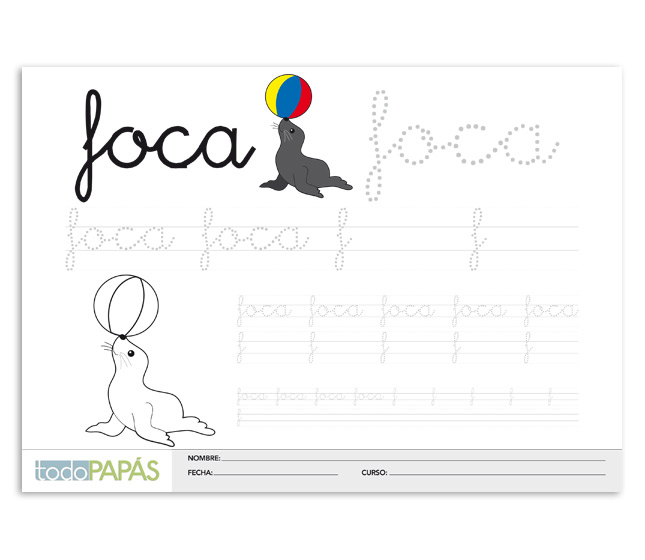 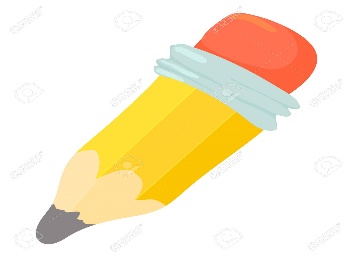 Cuando la letra f, se une a una vocal se forman silbas que suenen así.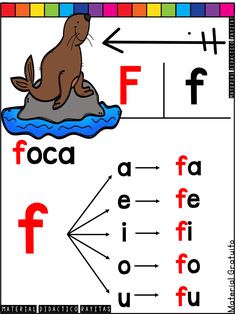 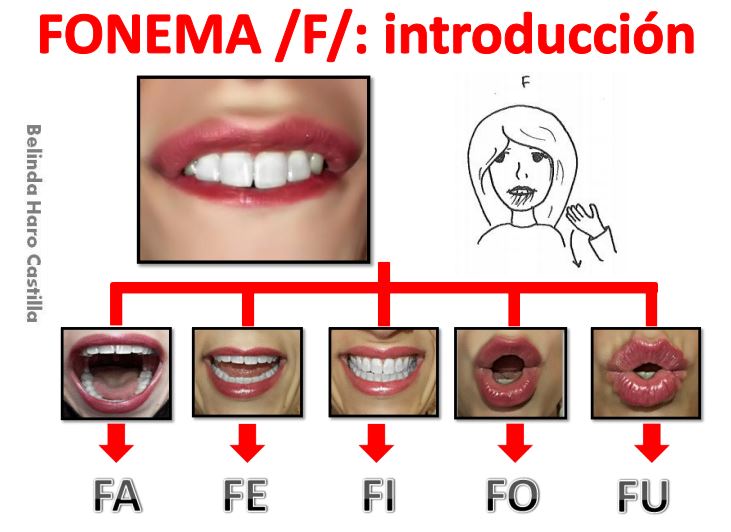 ¡A TRABAJAR!Hoy trabajaremos en el cuaderno de lenguaje, para esto pide a un adulto que escriba cada instrucción en la que trabajaremos hoy.Te invito a ver este video.https://www.youtube.com/watch?v=-whhpxHW9WMEscribe la fecha en tu cuaderno.Hoy es _____________________ de ___________ del año________________1-Observa las letras F mayúscula y minúsculas f y escríbela en tu cuaderno de lenguaje, en cuatro líneas como muestra el ejemplo.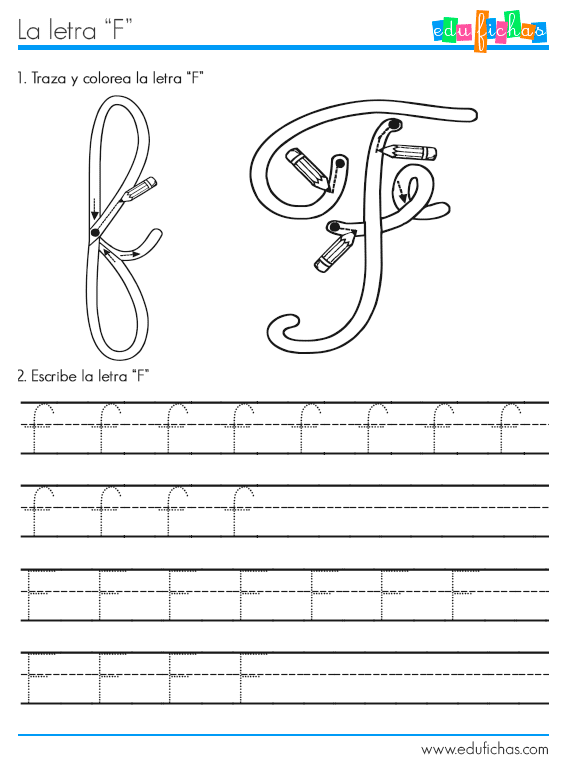 2-Ahora escribe las sílabas fa, fe , fi, fo , fu en el cuaderno y luego lee en voz alta.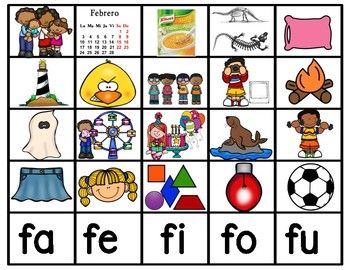 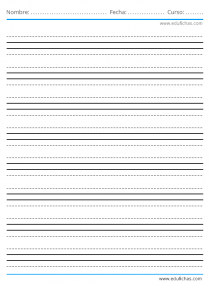 3.- Completa con la silaba fa, fe, fi, fo, fu que falta en cada palabra. Observa el Ejemplo: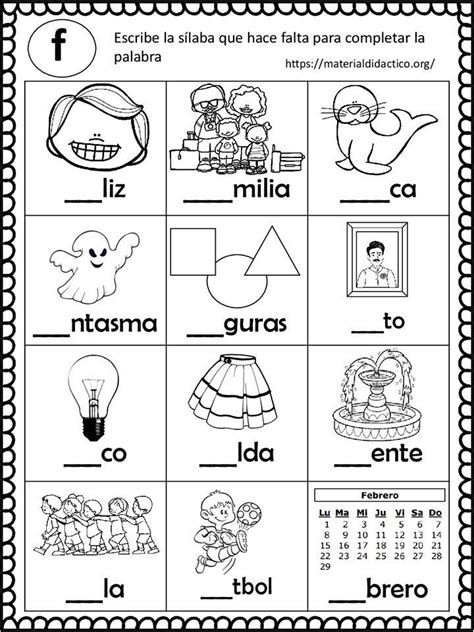 4.- Recorta y pega las silabas fa, fe, fi, fo, fu y colócalas donde corresponda.Observa el ejemplo: 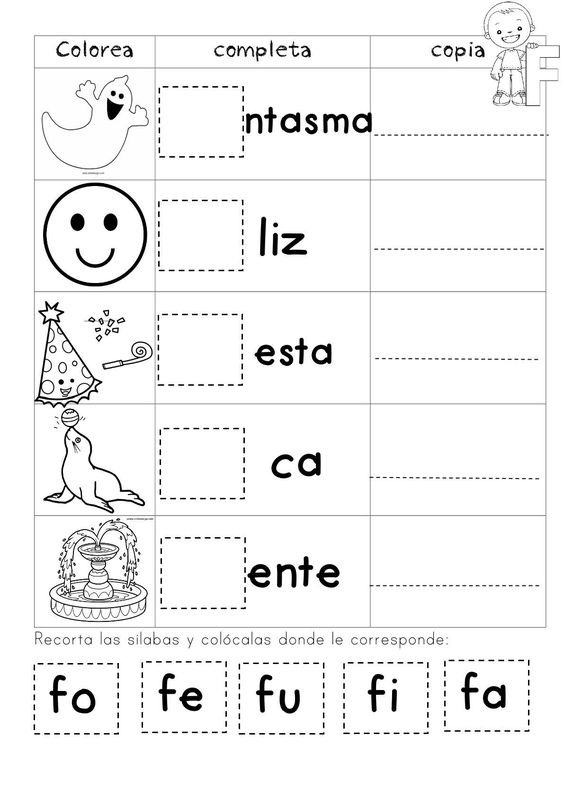 5.- Lee el siguiente texto con ayuda de un adulto.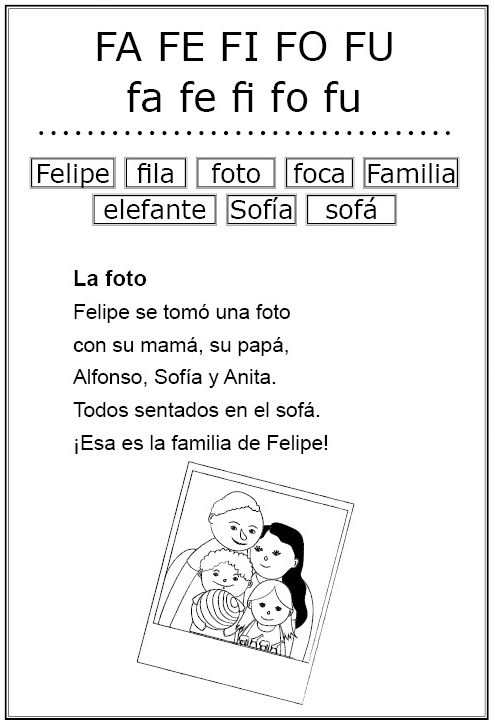 Del texto leído responde las preguntas:Responde.¿Qué  aprendiste? ________________________________________________________________________________¿Qué fue lo que más te costó? Por qué?________________________________________________________________________________TICKET DE SALIDA clase Lenguaje semana 16NOMBRE: ___________________ FECHA: _____________ CURSO: 1ºResponde aquí el ticket de salida.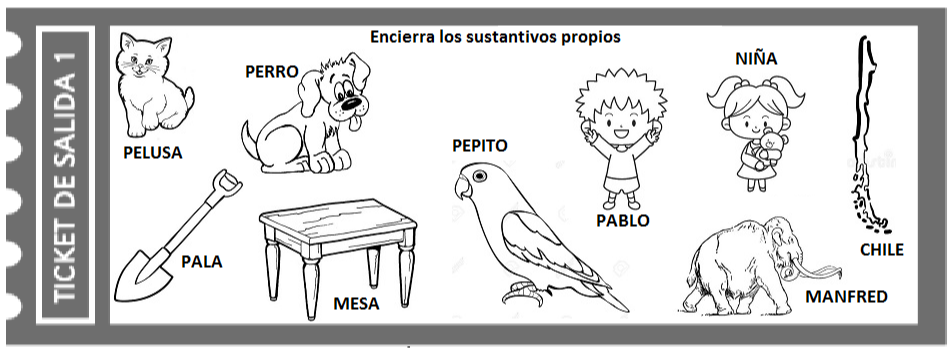 TOMA UNA FOTO DE LA ACTIVIDADES Y ENVIALO A TU PROFESORA   WhatsApp +5698414338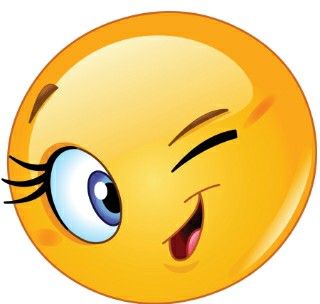 Nombre:Curso: 1°   Fecha: semana N°16¿QUÉ APRENDEREMOS?¿QUÉ APRENDEREMOS?¿QUÉ APRENDEREMOS?Objetivo (s): OA3-OA4-OA5-OA8Objetivo (s): OA3-OA4-OA5-OA8Objetivo (s): OA3-OA4-OA5-OA8Contenidos: 1.- Letra f2- Sílabas fa, fe, fi, fo, fu (conciencia fonológica)3-Reconocimiento y escritura de la silabas y palabras.4-Lectura comprensiva en voz alta de textos cortosContenidos: 1.- Letra f2- Sílabas fa, fe, fi, fo, fu (conciencia fonológica)3-Reconocimiento y escritura de la silabas y palabras.4-Lectura comprensiva en voz alta de textos cortosContenidos: 1.- Letra f2- Sílabas fa, fe, fi, fo, fu (conciencia fonológica)3-Reconocimiento y escritura de la silabas y palabras.4-Lectura comprensiva en voz alta de textos cortosObjetivo de la semana: Reconocer letra f y sus sonidos silábicos, leyendo el fonema y realizando grafemas observando guía, leyendo texto y contestando preguntas, complementando con video educativo y clases online.Objetivo de la semana: Reconocer letra f y sus sonidos silábicos, leyendo el fonema y realizando grafemas observando guía, leyendo texto y contestando preguntas, complementando con video educativo y clases online.Objetivo de la semana: Reconocer letra f y sus sonidos silábicos, leyendo el fonema y realizando grafemas observando guía, leyendo texto y contestando preguntas, complementando con video educativo y clases online.Habilidad: Reconocer.Habilidad: Reconocer.Habilidad: Reconocer.¿Cuál es el título del texto?                                   La foca La familia de Felipe La foto Dibuja a la familia de Felipe 